MENSAJE PARA PAPAS*TE INVITAMOS A QUE SE REUNA TODA LA FAMILIA Y PARTICIPEN EN LA LECCIÓN* Antes de que inicies el tiempo de la clase con tus hijos, tómate unos minutos para orar por ellos y por ti,  Ora por este tiempo, probablemente habrá momentos en los que no pongan mucha atención, se distraigan, no respondan como esperas, se muestren dispersos o impacientes y un largo etc pero ante todo tus hijos deben experimentar tu amor, tu paciencia, tu dominio propio, tu gozo.Asignen un tiempo y un espacio libre de distractores, si tienen computadora para reproducir los videos o el celular ; para seguir la dinámica normal del domingo ten preparado para el final de la clase una pequeña golosina.MUY IMPORTANTE: NADIE PUEDE TENER EL CELULAR A LA MANO, A MENOS QUE SEA PARA REPRODUCIR LOS VIDEOS o como cronómetro..    SEMANA 5En Lucas 15:21-32 recogemos la historia del hijo perdido que comenzamos en la semana pasada. Su padre y su hermano mayor respondieron al Hijo Pródigo de manera diferente. El Padre le dio la bienvenida a casa con los brazos abiertos y organizó una gran fiesta para él. El hermano mayor decidió no perdonar y enojarse con su hermano. No solo se perdió de una fiesta, sino que también se perdió de la reconstrucción de una relación con su hermano. Conclusión: Cuando no perdonas, te pierdes de algo. Cuando elegimos no perdonar a los demás, podríamos perder la oportunidad de reconstruir una relación rota. Podríamos perdernos amistades o recuerdos nuevos y divertidos con nuestra familia, o paz en nuestros propios corazones. También podríamos perder la alegría que Dios nos puede dar cuando elegimos mostrar perdón. SEMANA 5En Lucas 15:21-32 recogemos la historia del hijo perdido que comenzamos en la semana pasada. Su padre y su hermano mayor respondieron al Hijo Pródigo de manera diferente. El Padre le dio la bienvenida a casa con los brazos abiertos y organizó una gran fiesta para él. El hermano mayor decidió no perdonar y enojarse con su hermano. No solo se perdió de una fiesta, sino que también se perdió de la reconstrucción de una relación con su hermano. Conclusión: Cuando no perdonas, te pierdes de algo. Cuando elegimos no perdonar a los demás, podríamos perder la oportunidad de reconstruir una relación rota. Podríamos perdernos amistades o recuerdos nuevos y divertidos con nuestra familia, o paz en nuestros propios corazones. También podríamos perder la alegría que Dios nos puede dar cuando elegimos mostrar perdón. SEMANA 5En Lucas 15:21-32 recogemos la historia del hijo perdido que comenzamos en la semana pasada. Su padre y su hermano mayor respondieron al Hijo Pródigo de manera diferente. El Padre le dio la bienvenida a casa con los brazos abiertos y organizó una gran fiesta para él. El hermano mayor decidió no perdonar y enojarse con su hermano. No solo se perdió de una fiesta, sino que también se perdió de la reconstrucción de una relación con su hermano. Conclusión: Cuando no perdonas, te pierdes de algo. Cuando elegimos no perdonar a los demás, podríamos perder la oportunidad de reconstruir una relación rota. Podríamos perdernos amistades o recuerdos nuevos y divertidos con nuestra familia, o paz en nuestros propios corazones. También podríamos perder la alegría que Dios nos puede dar cuando elegimos mostrar perdón. SEMANA 5En Lucas 15:21-32 recogemos la historia del hijo perdido que comenzamos en la semana pasada. Su padre y su hermano mayor respondieron al Hijo Pródigo de manera diferente. El Padre le dio la bienvenida a casa con los brazos abiertos y organizó una gran fiesta para él. El hermano mayor decidió no perdonar y enojarse con su hermano. No solo se perdió de una fiesta, sino que también se perdió de la reconstrucción de una relación con su hermano. Conclusión: Cuando no perdonas, te pierdes de algo. Cuando elegimos no perdonar a los demás, podríamos perder la oportunidad de reconstruir una relación rota. Podríamos perdernos amistades o recuerdos nuevos y divertidos con nuestra familia, o paz en nuestros propios corazones. También podríamos perder la alegría que Dios nos puede dar cuando elegimos mostrar perdón. SEMANA 5En Lucas 15:21-32 recogemos la historia del hijo perdido que comenzamos en la semana pasada. Su padre y su hermano mayor respondieron al Hijo Pródigo de manera diferente. El Padre le dio la bienvenida a casa con los brazos abiertos y organizó una gran fiesta para él. El hermano mayor decidió no perdonar y enojarse con su hermano. No solo se perdió de una fiesta, sino que también se perdió de la reconstrucción de una relación con su hermano. Conclusión: Cuando no perdonas, te pierdes de algo. Cuando elegimos no perdonar a los demás, podríamos perder la oportunidad de reconstruir una relación rota. Podríamos perdernos amistades o recuerdos nuevos y divertidos con nuestra familia, o paz en nuestros propios corazones. También podríamos perder la alegría que Dios nos puede dar cuando elegimos mostrar perdón. SEMANA 5En Lucas 15:21-32 recogemos la historia del hijo perdido que comenzamos en la semana pasada. Su padre y su hermano mayor respondieron al Hijo Pródigo de manera diferente. El Padre le dio la bienvenida a casa con los brazos abiertos y organizó una gran fiesta para él. El hermano mayor decidió no perdonar y enojarse con su hermano. No solo se perdió de una fiesta, sino que también se perdió de la reconstrucción de una relación con su hermano. Conclusión: Cuando no perdonas, te pierdes de algo. Cuando elegimos no perdonar a los demás, podríamos perder la oportunidad de reconstruir una relación rota. Podríamos perdernos amistades o recuerdos nuevos y divertidos con nuestra familia, o paz en nuestros propios corazones. También podríamos perder la alegría que Dios nos puede dar cuando elegimos mostrar perdón. SEMANA 5En Lucas 15:21-32 recogemos la historia del hijo perdido que comenzamos en la semana pasada. Su padre y su hermano mayor respondieron al Hijo Pródigo de manera diferente. El Padre le dio la bienvenida a casa con los brazos abiertos y organizó una gran fiesta para él. El hermano mayor decidió no perdonar y enojarse con su hermano. No solo se perdió de una fiesta, sino que también se perdió de la reconstrucción de una relación con su hermano. Conclusión: Cuando no perdonas, te pierdes de algo. Cuando elegimos no perdonar a los demás, podríamos perder la oportunidad de reconstruir una relación rota. Podríamos perdernos amistades o recuerdos nuevos y divertidos con nuestra familia, o paz en nuestros propios corazones. También podríamos perder la alegría que Dios nos puede dar cuando elegimos mostrar perdón. SEMANA 5En Lucas 15:21-32 recogemos la historia del hijo perdido que comenzamos en la semana pasada. Su padre y su hermano mayor respondieron al Hijo Pródigo de manera diferente. El Padre le dio la bienvenida a casa con los brazos abiertos y organizó una gran fiesta para él. El hermano mayor decidió no perdonar y enojarse con su hermano. No solo se perdió de una fiesta, sino que también se perdió de la reconstrucción de una relación con su hermano. Conclusión: Cuando no perdonas, te pierdes de algo. Cuando elegimos no perdonar a los demás, podríamos perder la oportunidad de reconstruir una relación rota. Podríamos perdernos amistades o recuerdos nuevos y divertidos con nuestra familia, o paz en nuestros propios corazones. También podríamos perder la alegría que Dios nos puede dar cuando elegimos mostrar perdón. SEMANA 5En Lucas 15:21-32 recogemos la historia del hijo perdido que comenzamos en la semana pasada. Su padre y su hermano mayor respondieron al Hijo Pródigo de manera diferente. El Padre le dio la bienvenida a casa con los brazos abiertos y organizó una gran fiesta para él. El hermano mayor decidió no perdonar y enojarse con su hermano. No solo se perdió de una fiesta, sino que también se perdió de la reconstrucción de una relación con su hermano. Conclusión: Cuando no perdonas, te pierdes de algo. Cuando elegimos no perdonar a los demás, podríamos perder la oportunidad de reconstruir una relación rota. Podríamos perdernos amistades o recuerdos nuevos y divertidos con nuestra familia, o paz en nuestros propios corazones. También podríamos perder la alegría que Dios nos puede dar cuando elegimos mostrar perdón. SEMANA 5En Lucas 15:21-32 recogemos la historia del hijo perdido que comenzamos en la semana pasada. Su padre y su hermano mayor respondieron al Hijo Pródigo de manera diferente. El Padre le dio la bienvenida a casa con los brazos abiertos y organizó una gran fiesta para él. El hermano mayor decidió no perdonar y enojarse con su hermano. No solo se perdió de una fiesta, sino que también se perdió de la reconstrucción de una relación con su hermano. Conclusión: Cuando no perdonas, te pierdes de algo. Cuando elegimos no perdonar a los demás, podríamos perder la oportunidad de reconstruir una relación rota. Podríamos perdernos amistades o recuerdos nuevos y divertidos con nuestra familia, o paz en nuestros propios corazones. También podríamos perder la alegría que Dios nos puede dar cuando elegimos mostrar perdón. Referencia bíblicaLucas 15:21-32Referencia bíblicaLucas 15:21-32Referencia bíblicaLucas 15:21-32Referencia bíblicaLucas 15:21-32Referencia bíblicaLucas 15:21-32Planeación didácticaClase DominicalDomingo 29 marzo 2020Domingo 29 marzo 2020Domingo 29 marzo 2020Domingo 29 marzo 2020Serie: Perdonandodecidir que alguien que te ha hecho daño no tiene que pagarSerie: Perdonandodecidir que alguien que te ha hecho daño no tiene que pagarSerie: Perdonandodecidir que alguien que te ha hecho daño no tiene que pagarSerie: Perdonandodecidir que alguien que te ha hecho daño no tiene que pagarNo te lo pierdasNo te lo pierdasNo te lo pierdasEN FAMILIA EN FAMILIA EN FAMILIA #ActividadDescripciónDescripciónDescripciónDescripciónDescripciónDescripciónMaterialObservaciones1Bienvenida y Normas del Salón5 min-Explica a tus hijos la idea y objetivo de este tiempo, qué van a hacer, porque lo van a hacer. -Es importante que también, como lo hacemos cada domingo les hables de las reglas, si, así como en un juego de mesa se dan a conocer las reglas y todos llegan al acuerdo de respetarlas, durante este tiempo es importante que seamos claros sobre lo que esperamos de ellos (Respeto, esperar su turno para hablar, participar, atención, idas al baño, incluidos los papás: prohibido ver su celular.-Explica a tus hijos la idea y objetivo de este tiempo, qué van a hacer, porque lo van a hacer. -Es importante que también, como lo hacemos cada domingo les hables de las reglas, si, así como en un juego de mesa se dan a conocer las reglas y todos llegan al acuerdo de respetarlas, durante este tiempo es importante que seamos claros sobre lo que esperamos de ellos (Respeto, esperar su turno para hablar, participar, atención, idas al baño, incluidos los papás: prohibido ver su celular.-Explica a tus hijos la idea y objetivo de este tiempo, qué van a hacer, porque lo van a hacer. -Es importante que también, como lo hacemos cada domingo les hables de las reglas, si, así como en un juego de mesa se dan a conocer las reglas y todos llegan al acuerdo de respetarlas, durante este tiempo es importante que seamos claros sobre lo que esperamos de ellos (Respeto, esperar su turno para hablar, participar, atención, idas al baño, incluidos los papás: prohibido ver su celular.-Explica a tus hijos la idea y objetivo de este tiempo, qué van a hacer, porque lo van a hacer. -Es importante que también, como lo hacemos cada domingo les hables de las reglas, si, así como en un juego de mesa se dan a conocer las reglas y todos llegan al acuerdo de respetarlas, durante este tiempo es importante que seamos claros sobre lo que esperamos de ellos (Respeto, esperar su turno para hablar, participar, atención, idas al baño, incluidos los papás: prohibido ver su celular.-Explica a tus hijos la idea y objetivo de este tiempo, qué van a hacer, porque lo van a hacer. -Es importante que también, como lo hacemos cada domingo les hables de las reglas, si, así como en un juego de mesa se dan a conocer las reglas y todos llegan al acuerdo de respetarlas, durante este tiempo es importante que seamos claros sobre lo que esperamos de ellos (Respeto, esperar su turno para hablar, participar, atención, idas al baño, incluidos los papás: prohibido ver su celular.-Explica a tus hijos la idea y objetivo de este tiempo, qué van a hacer, porque lo van a hacer. -Es importante que también, como lo hacemos cada domingo les hables de las reglas, si, así como en un juego de mesa se dan a conocer las reglas y todos llegan al acuerdo de respetarlas, durante este tiempo es importante que seamos claros sobre lo que esperamos de ellos (Respeto, esperar su turno para hablar, participar, atención, idas al baño, incluidos los papás: prohibido ver su celular.3Oración y diezmo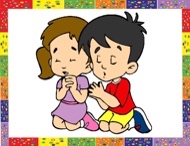 5 minLa oración es una conversación con Dios, ponemos nuestras peticiones especiales en una pequeña bolsa, bote que tengan a la vista en la semana. Entrega a cada integrantes de la familia un papel  (encontrarán un link para imprimir el formato de oración o usen cualquier hoja) y en él van a escribir una petición personal que tienen, como están en familia al final uno de los integrantes puede leerlas o cada una compartirla al resto y todos se llevan el compromiso de estar orando en la semana por esas peticiones, los papás especialmente les sugerimos orar por las inquietudes y necesidades de sus hijos. “Bolsa de oración”Pide a tus hijos el diezmo que tienen apartado y ya sea que lo vayan guardando/acumulando semanalmente en un bote o caja especial y ellos lo lleven a su  salón cuando reanudemos las clases o puedes ponerlo junto  al depósito que harás del tuyo. La oración es una conversación con Dios, ponemos nuestras peticiones especiales en una pequeña bolsa, bote que tengan a la vista en la semana. Entrega a cada integrantes de la familia un papel  (encontrarán un link para imprimir el formato de oración o usen cualquier hoja) y en él van a escribir una petición personal que tienen, como están en familia al final uno de los integrantes puede leerlas o cada una compartirla al resto y todos se llevan el compromiso de estar orando en la semana por esas peticiones, los papás especialmente les sugerimos orar por las inquietudes y necesidades de sus hijos. “Bolsa de oración”Pide a tus hijos el diezmo que tienen apartado y ya sea que lo vayan guardando/acumulando semanalmente en un bote o caja especial y ellos lo lleven a su  salón cuando reanudemos las clases o puedes ponerlo junto  al depósito que harás del tuyo. La oración es una conversación con Dios, ponemos nuestras peticiones especiales en una pequeña bolsa, bote que tengan a la vista en la semana. Entrega a cada integrantes de la familia un papel  (encontrarán un link para imprimir el formato de oración o usen cualquier hoja) y en él van a escribir una petición personal que tienen, como están en familia al final uno de los integrantes puede leerlas o cada una compartirla al resto y todos se llevan el compromiso de estar orando en la semana por esas peticiones, los papás especialmente les sugerimos orar por las inquietudes y necesidades de sus hijos. “Bolsa de oración”Pide a tus hijos el diezmo que tienen apartado y ya sea que lo vayan guardando/acumulando semanalmente en un bote o caja especial y ellos lo lleven a su  salón cuando reanudemos las clases o puedes ponerlo junto  al depósito que harás del tuyo. La oración es una conversación con Dios, ponemos nuestras peticiones especiales en una pequeña bolsa, bote que tengan a la vista en la semana. Entrega a cada integrantes de la familia un papel  (encontrarán un link para imprimir el formato de oración o usen cualquier hoja) y en él van a escribir una petición personal que tienen, como están en familia al final uno de los integrantes puede leerlas o cada una compartirla al resto y todos se llevan el compromiso de estar orando en la semana por esas peticiones, los papás especialmente les sugerimos orar por las inquietudes y necesidades de sus hijos. “Bolsa de oración”Pide a tus hijos el diezmo que tienen apartado y ya sea que lo vayan guardando/acumulando semanalmente en un bote o caja especial y ellos lo lleven a su  salón cuando reanudemos las clases o puedes ponerlo junto  al depósito que harás del tuyo. La oración es una conversación con Dios, ponemos nuestras peticiones especiales en una pequeña bolsa, bote que tengan a la vista en la semana. Entrega a cada integrantes de la familia un papel  (encontrarán un link para imprimir el formato de oración o usen cualquier hoja) y en él van a escribir una petición personal que tienen, como están en familia al final uno de los integrantes puede leerlas o cada una compartirla al resto y todos se llevan el compromiso de estar orando en la semana por esas peticiones, los papás especialmente les sugerimos orar por las inquietudes y necesidades de sus hijos. “Bolsa de oración”Pide a tus hijos el diezmo que tienen apartado y ya sea que lo vayan guardando/acumulando semanalmente en un bote o caja especial y ellos lo lleven a su  salón cuando reanudemos las clases o puedes ponerlo junto  al depósito que harás del tuyo. La oración es una conversación con Dios, ponemos nuestras peticiones especiales en una pequeña bolsa, bote que tengan a la vista en la semana. Entrega a cada integrantes de la familia un papel  (encontrarán un link para imprimir el formato de oración o usen cualquier hoja) y en él van a escribir una petición personal que tienen, como están en familia al final uno de los integrantes puede leerlas o cada una compartirla al resto y todos se llevan el compromiso de estar orando en la semana por esas peticiones, los papás especialmente les sugerimos orar por las inquietudes y necesidades de sus hijos. “Bolsa de oración”Pide a tus hijos el diezmo que tienen apartado y ya sea que lo vayan guardando/acumulando semanalmente en un bote o caja especial y ellos lo lleven a su  salón cuando reanudemos las clases o puedes ponerlo junto  al depósito que harás del tuyo. Introducción  VIDEO DE INTRODUCCIÓN  VIDEO DE INTRODUCCIÓN  VIDEO DE INTRODUCCIÓN  VIDEO DE INTRODUCCIÓN  VIDEO DE INTRODUCCIÓN  VIDEO DE INTRODUCCIÓN4LECCIÓN20 min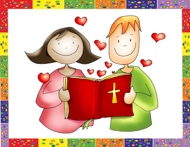 LECCIÓN20 minVIDEO DE LA LECCIÓNhttps://vimeo.com/400929270Cuando elegimos permanecer enojados en lugar de perdonar a alguien, nos perdemos de algo. Podríamos perdernos de una gran amistad solo porque entendimos mal algo que alguien dijo. Podríamos perder la oportunidad de reír y divertirnos con nuestro hermano o hermana porque estamos demasiado concentrados en estar enojados. ¡Y eso no es bueno para nadie! No es fácil perdonar, pero Dios puede ayudarnos. Pidámosle que nos ayude ahora mismo".Orar "Querido Dios, gracias por mostrarnos cómo perdonar. Jesús nos enseñó cómo se ve el perdón, y nos lo MOSTRÓ cuando murió por nosotros en la cruz. Aunque tenemos el ejemplo de Jesús, no es una tarea fácil para nosotros perdonar. Ayúdanos a elegir cómo perdonar para que no nos perdamos todos los grandes regalos que quieres darnos. Te amamos, y te pedimos estas cosas en el nombre de Jesús, amén".VIDEO DE LA LECCIÓNhttps://vimeo.com/400929270Cuando elegimos permanecer enojados en lugar de perdonar a alguien, nos perdemos de algo. Podríamos perdernos de una gran amistad solo porque entendimos mal algo que alguien dijo. Podríamos perder la oportunidad de reír y divertirnos con nuestro hermano o hermana porque estamos demasiado concentrados en estar enojados. ¡Y eso no es bueno para nadie! No es fácil perdonar, pero Dios puede ayudarnos. Pidámosle que nos ayude ahora mismo".Orar "Querido Dios, gracias por mostrarnos cómo perdonar. Jesús nos enseñó cómo se ve el perdón, y nos lo MOSTRÓ cuando murió por nosotros en la cruz. Aunque tenemos el ejemplo de Jesús, no es una tarea fácil para nosotros perdonar. Ayúdanos a elegir cómo perdonar para que no nos perdamos todos los grandes regalos que quieres darnos. Te amamos, y te pedimos estas cosas en el nombre de Jesús, amén".VIDEO DE LA LECCIÓNhttps://vimeo.com/400929270Cuando elegimos permanecer enojados en lugar de perdonar a alguien, nos perdemos de algo. Podríamos perdernos de una gran amistad solo porque entendimos mal algo que alguien dijo. Podríamos perder la oportunidad de reír y divertirnos con nuestro hermano o hermana porque estamos demasiado concentrados en estar enojados. ¡Y eso no es bueno para nadie! No es fácil perdonar, pero Dios puede ayudarnos. Pidámosle que nos ayude ahora mismo".Orar "Querido Dios, gracias por mostrarnos cómo perdonar. Jesús nos enseñó cómo se ve el perdón, y nos lo MOSTRÓ cuando murió por nosotros en la cruz. Aunque tenemos el ejemplo de Jesús, no es una tarea fácil para nosotros perdonar. Ayúdanos a elegir cómo perdonar para que no nos perdamos todos los grandes regalos que quieres darnos. Te amamos, y te pedimos estas cosas en el nombre de Jesús, amén".VIDEO DE LA LECCIÓNhttps://vimeo.com/400929270Cuando elegimos permanecer enojados en lugar de perdonar a alguien, nos perdemos de algo. Podríamos perdernos de una gran amistad solo porque entendimos mal algo que alguien dijo. Podríamos perder la oportunidad de reír y divertirnos con nuestro hermano o hermana porque estamos demasiado concentrados en estar enojados. ¡Y eso no es bueno para nadie! No es fácil perdonar, pero Dios puede ayudarnos. Pidámosle que nos ayude ahora mismo".Orar "Querido Dios, gracias por mostrarnos cómo perdonar. Jesús nos enseñó cómo se ve el perdón, y nos lo MOSTRÓ cuando murió por nosotros en la cruz. Aunque tenemos el ejemplo de Jesús, no es una tarea fácil para nosotros perdonar. Ayúdanos a elegir cómo perdonar para que no nos perdamos todos los grandes regalos que quieres darnos. Te amamos, y te pedimos estas cosas en el nombre de Jesús, amén".VIDEO DE LA LECCIÓNhttps://vimeo.com/400929270Cuando elegimos permanecer enojados en lugar de perdonar a alguien, nos perdemos de algo. Podríamos perdernos de una gran amistad solo porque entendimos mal algo que alguien dijo. Podríamos perder la oportunidad de reír y divertirnos con nuestro hermano o hermana porque estamos demasiado concentrados en estar enojados. ¡Y eso no es bueno para nadie! No es fácil perdonar, pero Dios puede ayudarnos. Pidámosle que nos ayude ahora mismo".Orar "Querido Dios, gracias por mostrarnos cómo perdonar. Jesús nos enseñó cómo se ve el perdón, y nos lo MOSTRÓ cuando murió por nosotros en la cruz. Aunque tenemos el ejemplo de Jesús, no es una tarea fácil para nosotros perdonar. Ayúdanos a elegir cómo perdonar para que no nos perdamos todos los grandes regalos que quieres darnos. Te amamos, y te pedimos estas cosas en el nombre de Jesús, amén".CIERRENECESITAS: trozos de papel y lápiz  y también rodajas de limónDale a cada participante un trozo de papel, en ese papel van a dibujar una carita feliz  y entrégales una rodaja de limón (real ). Diles que cuando la historia parece "dulce" o positiva, deben mostrar la carita feliz Cuando  algo en la historia parezca "amargo", deben  lamer/chupar su limón ALGUIEN PODRÍA TOMAR FOTO DE LAS CARAS CHISTOSAS Y COMPARTIRLAS EN FACEBOOK Lee el " Guión de dulce y amargo" en voz alta, dándoles pautas según sea necesario. GUION DE DULCE Y AMARGO, BASADO EN LA HISTORIA DEL HIJO PERDIDO ¡El papá estaba tan feliz de que su hijo menor finalmente hubiera llegado a casa que planeó una fiesta! Le dio a su hijo ropa nueva para reemplazar los trapos en los que había venido a casa. Llamó a todos juntos para planear un banquete. Los trabajadores de la granja estaban haciendo montones de los mejores tipos de alimentos, todo lo que habían guardado para una ocasión especial. Los vecinos venían de todas partes cuando escucharon las buenas noticias: ¡el hijo menor había vuelto! ¡Estaba sano y salvo! Mientras había fiesta, música y comida, el hermano mayor se dirigió hacia la casa. No entró a la fiesta. No comió la comida ni siquiera bailó un poco al ritmo increíble que venían de los músicos.
Solo caminaba y echaba humo. El papá salió para invitarlo a la fiesta, tal vez para asegurarse de que obtuviera su parte favorita de la comida, o para decirle que su canción favorita era la próximo y que podrían mostrarle a la ciudad entera cómo se baila. Papá estaba emocionado de contarle a su hijo mayor, que se había convertido en su amigo, todo sobre la reunión y la fiesta que lo esperaban. No era solo una fiesta para su hermano menor, era una fiesta para toda su familia. Pero el hermano mayor comenzó a gritar. Ni siquiera notó la increíble canción que comenzó a sonar o los platos de sandía que pasaron en el camino a la fiesta. Acusó a su padre de ser egoísta y cruel, de ser un viejo tonto. En medio de una fiesta organizada por el padre más amable que jamás haya vivido, el hermano mayor se cruzó de brazos y sacudió la cabeza y gruñó que era el hijo más olvidado del planeta y que nunca iba a celebrar que su bueno para nada hermano regresó.Entonces su papá regresó a la fiesta, donde los juegos comenzaban y se servía el postre. ¿Y el hermano mayor? No sabemos qué le pasó. Tal vez se quedó afuera, pateó la tierra y puso mala cara. Pero tal vez se acercó a la fila del buffet al lado de su hermano menor, lo golpeó en el hombro y le dijo que tenía salsa de barbacoa en la cara, solo para hacerlo reír como cuando eran niños. Tal vez eligió no ser un amargado. Tal vez eligió perdonar y no perderse de nada. Qué debes decir:“¡El hermano mayor en nuestra historia bíblica de hoy estaba amargo! Estaba amargado y enojado, y por eso, aprendió que cuando no perdonas, te pierdes de algo. ¿De qué se perdió? (Invita las respuestas: la gran fiesta con comida y diversión, ver a su hermano pequeño por primera vez en mucho tiempo, compartir la felicidad de su padre, etc.) Se perdió de mucho más que de una fiesta. Perdió la oportunidad de tener una relación con su hermano y compartir algo especial con su padre. “¿Alguna vez te has perdido de algo porque no perdonaste? Tal vez estabas tan enojado con tu hermana por algo que dijo que te enojaste todo el tiempo en el parque.NECESITAS: trozos de papel y lápiz  y también rodajas de limónDale a cada participante un trozo de papel, en ese papel van a dibujar una carita feliz  y entrégales una rodaja de limón (real ). Diles que cuando la historia parece "dulce" o positiva, deben mostrar la carita feliz Cuando  algo en la historia parezca "amargo", deben  lamer/chupar su limón ALGUIEN PODRÍA TOMAR FOTO DE LAS CARAS CHISTOSAS Y COMPARTIRLAS EN FACEBOOK Lee el " Guión de dulce y amargo" en voz alta, dándoles pautas según sea necesario. GUION DE DULCE Y AMARGO, BASADO EN LA HISTORIA DEL HIJO PERDIDO ¡El papá estaba tan feliz de que su hijo menor finalmente hubiera llegado a casa que planeó una fiesta! Le dio a su hijo ropa nueva para reemplazar los trapos en los que había venido a casa. Llamó a todos juntos para planear un banquete. Los trabajadores de la granja estaban haciendo montones de los mejores tipos de alimentos, todo lo que habían guardado para una ocasión especial. Los vecinos venían de todas partes cuando escucharon las buenas noticias: ¡el hijo menor había vuelto! ¡Estaba sano y salvo! Mientras había fiesta, música y comida, el hermano mayor se dirigió hacia la casa. No entró a la fiesta. No comió la comida ni siquiera bailó un poco al ritmo increíble que venían de los músicos.
Solo caminaba y echaba humo. El papá salió para invitarlo a la fiesta, tal vez para asegurarse de que obtuviera su parte favorita de la comida, o para decirle que su canción favorita era la próximo y que podrían mostrarle a la ciudad entera cómo se baila. Papá estaba emocionado de contarle a su hijo mayor, que se había convertido en su amigo, todo sobre la reunión y la fiesta que lo esperaban. No era solo una fiesta para su hermano menor, era una fiesta para toda su familia. Pero el hermano mayor comenzó a gritar. Ni siquiera notó la increíble canción que comenzó a sonar o los platos de sandía que pasaron en el camino a la fiesta. Acusó a su padre de ser egoísta y cruel, de ser un viejo tonto. En medio de una fiesta organizada por el padre más amable que jamás haya vivido, el hermano mayor se cruzó de brazos y sacudió la cabeza y gruñó que era el hijo más olvidado del planeta y que nunca iba a celebrar que su bueno para nada hermano regresó.Entonces su papá regresó a la fiesta, donde los juegos comenzaban y se servía el postre. ¿Y el hermano mayor? No sabemos qué le pasó. Tal vez se quedó afuera, pateó la tierra y puso mala cara. Pero tal vez se acercó a la fila del buffet al lado de su hermano menor, lo golpeó en el hombro y le dijo que tenía salsa de barbacoa en la cara, solo para hacerlo reír como cuando eran niños. Tal vez eligió no ser un amargado. Tal vez eligió perdonar y no perderse de nada. Qué debes decir:“¡El hermano mayor en nuestra historia bíblica de hoy estaba amargo! Estaba amargado y enojado, y por eso, aprendió que cuando no perdonas, te pierdes de algo. ¿De qué se perdió? (Invita las respuestas: la gran fiesta con comida y diversión, ver a su hermano pequeño por primera vez en mucho tiempo, compartir la felicidad de su padre, etc.) Se perdió de mucho más que de una fiesta. Perdió la oportunidad de tener una relación con su hermano y compartir algo especial con su padre. “¿Alguna vez te has perdido de algo porque no perdonaste? Tal vez estabas tan enojado con tu hermana por algo que dijo que te enojaste todo el tiempo en el parque.NECESITAS: trozos de papel y lápiz  y también rodajas de limónDale a cada participante un trozo de papel, en ese papel van a dibujar una carita feliz  y entrégales una rodaja de limón (real ). Diles que cuando la historia parece "dulce" o positiva, deben mostrar la carita feliz Cuando  algo en la historia parezca "amargo", deben  lamer/chupar su limón ALGUIEN PODRÍA TOMAR FOTO DE LAS CARAS CHISTOSAS Y COMPARTIRLAS EN FACEBOOK Lee el " Guión de dulce y amargo" en voz alta, dándoles pautas según sea necesario. GUION DE DULCE Y AMARGO, BASADO EN LA HISTORIA DEL HIJO PERDIDO ¡El papá estaba tan feliz de que su hijo menor finalmente hubiera llegado a casa que planeó una fiesta! Le dio a su hijo ropa nueva para reemplazar los trapos en los que había venido a casa. Llamó a todos juntos para planear un banquete. Los trabajadores de la granja estaban haciendo montones de los mejores tipos de alimentos, todo lo que habían guardado para una ocasión especial. Los vecinos venían de todas partes cuando escucharon las buenas noticias: ¡el hijo menor había vuelto! ¡Estaba sano y salvo! Mientras había fiesta, música y comida, el hermano mayor se dirigió hacia la casa. No entró a la fiesta. No comió la comida ni siquiera bailó un poco al ritmo increíble que venían de los músicos.
Solo caminaba y echaba humo. El papá salió para invitarlo a la fiesta, tal vez para asegurarse de que obtuviera su parte favorita de la comida, o para decirle que su canción favorita era la próximo y que podrían mostrarle a la ciudad entera cómo se baila. Papá estaba emocionado de contarle a su hijo mayor, que se había convertido en su amigo, todo sobre la reunión y la fiesta que lo esperaban. No era solo una fiesta para su hermano menor, era una fiesta para toda su familia. Pero el hermano mayor comenzó a gritar. Ni siquiera notó la increíble canción que comenzó a sonar o los platos de sandía que pasaron en el camino a la fiesta. Acusó a su padre de ser egoísta y cruel, de ser un viejo tonto. En medio de una fiesta organizada por el padre más amable que jamás haya vivido, el hermano mayor se cruzó de brazos y sacudió la cabeza y gruñó que era el hijo más olvidado del planeta y que nunca iba a celebrar que su bueno para nada hermano regresó.Entonces su papá regresó a la fiesta, donde los juegos comenzaban y se servía el postre. ¿Y el hermano mayor? No sabemos qué le pasó. Tal vez se quedó afuera, pateó la tierra y puso mala cara. Pero tal vez se acercó a la fila del buffet al lado de su hermano menor, lo golpeó en el hombro y le dijo que tenía salsa de barbacoa en la cara, solo para hacerlo reír como cuando eran niños. Tal vez eligió no ser un amargado. Tal vez eligió perdonar y no perderse de nada. Qué debes decir:“¡El hermano mayor en nuestra historia bíblica de hoy estaba amargo! Estaba amargado y enojado, y por eso, aprendió que cuando no perdonas, te pierdes de algo. ¿De qué se perdió? (Invita las respuestas: la gran fiesta con comida y diversión, ver a su hermano pequeño por primera vez en mucho tiempo, compartir la felicidad de su padre, etc.) Se perdió de mucho más que de una fiesta. Perdió la oportunidad de tener una relación con su hermano y compartir algo especial con su padre. “¿Alguna vez te has perdido de algo porque no perdonaste? Tal vez estabas tan enojado con tu hermana por algo que dijo que te enojaste todo el tiempo en el parque.NECESITAS: trozos de papel y lápiz  y también rodajas de limónDale a cada participante un trozo de papel, en ese papel van a dibujar una carita feliz  y entrégales una rodaja de limón (real ). Diles que cuando la historia parece "dulce" o positiva, deben mostrar la carita feliz Cuando  algo en la historia parezca "amargo", deben  lamer/chupar su limón ALGUIEN PODRÍA TOMAR FOTO DE LAS CARAS CHISTOSAS Y COMPARTIRLAS EN FACEBOOK Lee el " Guión de dulce y amargo" en voz alta, dándoles pautas según sea necesario. GUION DE DULCE Y AMARGO, BASADO EN LA HISTORIA DEL HIJO PERDIDO ¡El papá estaba tan feliz de que su hijo menor finalmente hubiera llegado a casa que planeó una fiesta! Le dio a su hijo ropa nueva para reemplazar los trapos en los que había venido a casa. Llamó a todos juntos para planear un banquete. Los trabajadores de la granja estaban haciendo montones de los mejores tipos de alimentos, todo lo que habían guardado para una ocasión especial. Los vecinos venían de todas partes cuando escucharon las buenas noticias: ¡el hijo menor había vuelto! ¡Estaba sano y salvo! Mientras había fiesta, música y comida, el hermano mayor se dirigió hacia la casa. No entró a la fiesta. No comió la comida ni siquiera bailó un poco al ritmo increíble que venían de los músicos.
Solo caminaba y echaba humo. El papá salió para invitarlo a la fiesta, tal vez para asegurarse de que obtuviera su parte favorita de la comida, o para decirle que su canción favorita era la próximo y que podrían mostrarle a la ciudad entera cómo se baila. Papá estaba emocionado de contarle a su hijo mayor, que se había convertido en su amigo, todo sobre la reunión y la fiesta que lo esperaban. No era solo una fiesta para su hermano menor, era una fiesta para toda su familia. Pero el hermano mayor comenzó a gritar. Ni siquiera notó la increíble canción que comenzó a sonar o los platos de sandía que pasaron en el camino a la fiesta. Acusó a su padre de ser egoísta y cruel, de ser un viejo tonto. En medio de una fiesta organizada por el padre más amable que jamás haya vivido, el hermano mayor se cruzó de brazos y sacudió la cabeza y gruñó que era el hijo más olvidado del planeta y que nunca iba a celebrar que su bueno para nada hermano regresó.Entonces su papá regresó a la fiesta, donde los juegos comenzaban y se servía el postre. ¿Y el hermano mayor? No sabemos qué le pasó. Tal vez se quedó afuera, pateó la tierra y puso mala cara. Pero tal vez se acercó a la fila del buffet al lado de su hermano menor, lo golpeó en el hombro y le dijo que tenía salsa de barbacoa en la cara, solo para hacerlo reír como cuando eran niños. Tal vez eligió no ser un amargado. Tal vez eligió perdonar y no perderse de nada. Qué debes decir:“¡El hermano mayor en nuestra historia bíblica de hoy estaba amargo! Estaba amargado y enojado, y por eso, aprendió que cuando no perdonas, te pierdes de algo. ¿De qué se perdió? (Invita las respuestas: la gran fiesta con comida y diversión, ver a su hermano pequeño por primera vez en mucho tiempo, compartir la felicidad de su padre, etc.) Se perdió de mucho más que de una fiesta. Perdió la oportunidad de tener una relación con su hermano y compartir algo especial con su padre. “¿Alguna vez te has perdido de algo porque no perdonaste? Tal vez estabas tan enojado con tu hermana por algo que dijo que te enojaste todo el tiempo en el parque.NECESITAS: trozos de papel y lápiz  y también rodajas de limónDale a cada participante un trozo de papel, en ese papel van a dibujar una carita feliz  y entrégales una rodaja de limón (real ). Diles que cuando la historia parece "dulce" o positiva, deben mostrar la carita feliz Cuando  algo en la historia parezca "amargo", deben  lamer/chupar su limón ALGUIEN PODRÍA TOMAR FOTO DE LAS CARAS CHISTOSAS Y COMPARTIRLAS EN FACEBOOK Lee el " Guión de dulce y amargo" en voz alta, dándoles pautas según sea necesario. GUION DE DULCE Y AMARGO, BASADO EN LA HISTORIA DEL HIJO PERDIDO ¡El papá estaba tan feliz de que su hijo menor finalmente hubiera llegado a casa que planeó una fiesta! Le dio a su hijo ropa nueva para reemplazar los trapos en los que había venido a casa. Llamó a todos juntos para planear un banquete. Los trabajadores de la granja estaban haciendo montones de los mejores tipos de alimentos, todo lo que habían guardado para una ocasión especial. Los vecinos venían de todas partes cuando escucharon las buenas noticias: ¡el hijo menor había vuelto! ¡Estaba sano y salvo! Mientras había fiesta, música y comida, el hermano mayor se dirigió hacia la casa. No entró a la fiesta. No comió la comida ni siquiera bailó un poco al ritmo increíble que venían de los músicos.
Solo caminaba y echaba humo. El papá salió para invitarlo a la fiesta, tal vez para asegurarse de que obtuviera su parte favorita de la comida, o para decirle que su canción favorita era la próximo y que podrían mostrarle a la ciudad entera cómo se baila. Papá estaba emocionado de contarle a su hijo mayor, que se había convertido en su amigo, todo sobre la reunión y la fiesta que lo esperaban. No era solo una fiesta para su hermano menor, era una fiesta para toda su familia. Pero el hermano mayor comenzó a gritar. Ni siquiera notó la increíble canción que comenzó a sonar o los platos de sandía que pasaron en el camino a la fiesta. Acusó a su padre de ser egoísta y cruel, de ser un viejo tonto. En medio de una fiesta organizada por el padre más amable que jamás haya vivido, el hermano mayor se cruzó de brazos y sacudió la cabeza y gruñó que era el hijo más olvidado del planeta y que nunca iba a celebrar que su bueno para nada hermano regresó.Entonces su papá regresó a la fiesta, donde los juegos comenzaban y se servía el postre. ¿Y el hermano mayor? No sabemos qué le pasó. Tal vez se quedó afuera, pateó la tierra y puso mala cara. Pero tal vez se acercó a la fila del buffet al lado de su hermano menor, lo golpeó en el hombro y le dijo que tenía salsa de barbacoa en la cara, solo para hacerlo reír como cuando eran niños. Tal vez eligió no ser un amargado. Tal vez eligió perdonar y no perderse de nada. Qué debes decir:“¡El hermano mayor en nuestra historia bíblica de hoy estaba amargo! Estaba amargado y enojado, y por eso, aprendió que cuando no perdonas, te pierdes de algo. ¿De qué se perdió? (Invita las respuestas: la gran fiesta con comida y diversión, ver a su hermano pequeño por primera vez en mucho tiempo, compartir la felicidad de su padre, etc.) Se perdió de mucho más que de una fiesta. Perdió la oportunidad de tener una relación con su hermano y compartir algo especial con su padre. “¿Alguna vez te has perdido de algo porque no perdonaste? Tal vez estabas tan enojado con tu hermana por algo que dijo que te enojaste todo el tiempo en el parque.NECESITAS: trozos de papel y lápiz  y también rodajas de limónDale a cada participante un trozo de papel, en ese papel van a dibujar una carita feliz  y entrégales una rodaja de limón (real ). Diles que cuando la historia parece "dulce" o positiva, deben mostrar la carita feliz Cuando  algo en la historia parezca "amargo", deben  lamer/chupar su limón ALGUIEN PODRÍA TOMAR FOTO DE LAS CARAS CHISTOSAS Y COMPARTIRLAS EN FACEBOOK Lee el " Guión de dulce y amargo" en voz alta, dándoles pautas según sea necesario. GUION DE DULCE Y AMARGO, BASADO EN LA HISTORIA DEL HIJO PERDIDO ¡El papá estaba tan feliz de que su hijo menor finalmente hubiera llegado a casa que planeó una fiesta! Le dio a su hijo ropa nueva para reemplazar los trapos en los que había venido a casa. Llamó a todos juntos para planear un banquete. Los trabajadores de la granja estaban haciendo montones de los mejores tipos de alimentos, todo lo que habían guardado para una ocasión especial. Los vecinos venían de todas partes cuando escucharon las buenas noticias: ¡el hijo menor había vuelto! ¡Estaba sano y salvo! Mientras había fiesta, música y comida, el hermano mayor se dirigió hacia la casa. No entró a la fiesta. No comió la comida ni siquiera bailó un poco al ritmo increíble que venían de los músicos.
Solo caminaba y echaba humo. El papá salió para invitarlo a la fiesta, tal vez para asegurarse de que obtuviera su parte favorita de la comida, o para decirle que su canción favorita era la próximo y que podrían mostrarle a la ciudad entera cómo se baila. Papá estaba emocionado de contarle a su hijo mayor, que se había convertido en su amigo, todo sobre la reunión y la fiesta que lo esperaban. No era solo una fiesta para su hermano menor, era una fiesta para toda su familia. Pero el hermano mayor comenzó a gritar. Ni siquiera notó la increíble canción que comenzó a sonar o los platos de sandía que pasaron en el camino a la fiesta. Acusó a su padre de ser egoísta y cruel, de ser un viejo tonto. En medio de una fiesta organizada por el padre más amable que jamás haya vivido, el hermano mayor se cruzó de brazos y sacudió la cabeza y gruñó que era el hijo más olvidado del planeta y que nunca iba a celebrar que su bueno para nada hermano regresó.Entonces su papá regresó a la fiesta, donde los juegos comenzaban y se servía el postre. ¿Y el hermano mayor? No sabemos qué le pasó. Tal vez se quedó afuera, pateó la tierra y puso mala cara. Pero tal vez se acercó a la fila del buffet al lado de su hermano menor, lo golpeó en el hombro y le dijo que tenía salsa de barbacoa en la cara, solo para hacerlo reír como cuando eran niños. Tal vez eligió no ser un amargado. Tal vez eligió perdonar y no perderse de nada. Qué debes decir:“¡El hermano mayor en nuestra historia bíblica de hoy estaba amargo! Estaba amargado y enojado, y por eso, aprendió que cuando no perdonas, te pierdes de algo. ¿De qué se perdió? (Invita las respuestas: la gran fiesta con comida y diversión, ver a su hermano pequeño por primera vez en mucho tiempo, compartir la felicidad de su padre, etc.) Se perdió de mucho más que de una fiesta. Perdió la oportunidad de tener una relación con su hermano y compartir algo especial con su padre. “¿Alguna vez te has perdido de algo porque no perdonaste? Tal vez estabas tan enojado con tu hermana por algo que dijo que te enojaste todo el tiempo en el parque.RETO FAMILIARLos chistes infantiles estimulan el buen humor y la risa de los niños, además de favorecer a su vocabulario y a la diversión. Los chistes provocan buenas y grandes sonrisas en tus hijos.Impirme o copia los chistes en papelitos, despues los doblas y cada persona toma uno.Por turnos cada integrante “cuenta” el chiste que le tocó o puede contar uno que se sepa. Hagan varias rondas de contar chistes.Despues del juego les dices: reir es algo muy bueno, hemos pasado un momento divertido, yo me siento muy feliz de compartir estos momento contigo y en familia.Que bueno que todos los pudimos disfrutar, a veces cuando te enojas, guardas rencor y no perdonas te puedes perder de cosas buenas o divertidas. Pongan un ejemplo de alguna situación en la que te perdiste de algo por estar enojado. Ejemplo: no había el helado favorito y enojado preferiste no comer nada; el de otro sabor estaba delicioso! Los chistes infantiles estimulan el buen humor y la risa de los niños, además de favorecer a su vocabulario y a la diversión. Los chistes provocan buenas y grandes sonrisas en tus hijos.Impirme o copia los chistes en papelitos, despues los doblas y cada persona toma uno.Por turnos cada integrante “cuenta” el chiste que le tocó o puede contar uno que se sepa. Hagan varias rondas de contar chistes.Despues del juego les dices: reir es algo muy bueno, hemos pasado un momento divertido, yo me siento muy feliz de compartir estos momento contigo y en familia.Que bueno que todos los pudimos disfrutar, a veces cuando te enojas, guardas rencor y no perdonas te puedes perder de cosas buenas o divertidas. Pongan un ejemplo de alguna situación en la que te perdiste de algo por estar enojado. Ejemplo: no había el helado favorito y enojado preferiste no comer nada; el de otro sabor estaba delicioso! Los chistes infantiles estimulan el buen humor y la risa de los niños, además de favorecer a su vocabulario y a la diversión. Los chistes provocan buenas y grandes sonrisas en tus hijos.Impirme o copia los chistes en papelitos, despues los doblas y cada persona toma uno.Por turnos cada integrante “cuenta” el chiste que le tocó o puede contar uno que se sepa. Hagan varias rondas de contar chistes.Despues del juego les dices: reir es algo muy bueno, hemos pasado un momento divertido, yo me siento muy feliz de compartir estos momento contigo y en familia.Que bueno que todos los pudimos disfrutar, a veces cuando te enojas, guardas rencor y no perdonas te puedes perder de cosas buenas o divertidas. Pongan un ejemplo de alguna situación en la que te perdiste de algo por estar enojado. Ejemplo: no había el helado favorito y enojado preferiste no comer nada; el de otro sabor estaba delicioso! Los chistes infantiles estimulan el buen humor y la risa de los niños, además de favorecer a su vocabulario y a la diversión. Los chistes provocan buenas y grandes sonrisas en tus hijos.Impirme o copia los chistes en papelitos, despues los doblas y cada persona toma uno.Por turnos cada integrante “cuenta” el chiste que le tocó o puede contar uno que se sepa. Hagan varias rondas de contar chistes.Despues del juego les dices: reir es algo muy bueno, hemos pasado un momento divertido, yo me siento muy feliz de compartir estos momento contigo y en familia.Que bueno que todos los pudimos disfrutar, a veces cuando te enojas, guardas rencor y no perdonas te puedes perder de cosas buenas o divertidas. Pongan un ejemplo de alguna situación en la que te perdiste de algo por estar enojado. Ejemplo: no había el helado favorito y enojado preferiste no comer nada; el de otro sabor estaba delicioso! Los chistes infantiles estimulan el buen humor y la risa de los niños, además de favorecer a su vocabulario y a la diversión. Los chistes provocan buenas y grandes sonrisas en tus hijos.Impirme o copia los chistes en papelitos, despues los doblas y cada persona toma uno.Por turnos cada integrante “cuenta” el chiste que le tocó o puede contar uno que se sepa. Hagan varias rondas de contar chistes.Despues del juego les dices: reir es algo muy bueno, hemos pasado un momento divertido, yo me siento muy feliz de compartir estos momento contigo y en familia.Que bueno que todos los pudimos disfrutar, a veces cuando te enojas, guardas rencor y no perdonas te puedes perder de cosas buenas o divertidas. Pongan un ejemplo de alguna situación en la que te perdiste de algo por estar enojado. Ejemplo: no había el helado favorito y enojado preferiste no comer nada; el de otro sabor estaba delicioso! Los chistes infantiles estimulan el buen humor y la risa de los niños, además de favorecer a su vocabulario y a la diversión. Los chistes provocan buenas y grandes sonrisas en tus hijos.Impirme o copia los chistes en papelitos, despues los doblas y cada persona toma uno.Por turnos cada integrante “cuenta” el chiste que le tocó o puede contar uno que se sepa. Hagan varias rondas de contar chistes.Despues del juego les dices: reir es algo muy bueno, hemos pasado un momento divertido, yo me siento muy feliz de compartir estos momento contigo y en familia.Que bueno que todos los pudimos disfrutar, a veces cuando te enojas, guardas rencor y no perdonas te puedes perder de cosas buenas o divertidas. Pongan un ejemplo de alguna situación en la que te perdiste de algo por estar enojado. Ejemplo: no había el helado favorito y enojado preferiste no comer nada; el de otro sabor estaba delicioso! manualidad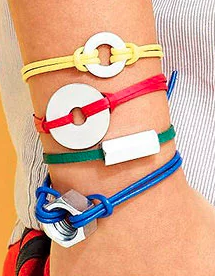 Vamos a hacer pulceras que nos recuerden sobre la importancia de CONSTRUIR el perdón, perdonar a veces no es fácil, hay que TRABAJAR en él, a veces pensamos que no se lo merece la otra persona pero al final al perdonar siempre saldrás ganando. Y lo mejor de todo es que podemos pedir ayuda a Dios para lograrlo. Necesitamos cordon, liston, hilo grueso o algo que se parezca.Tambien rondanas o tuercas que seguro puedes encontrar en casa. Puedes seguir algun tutorial o hacer de manera sencilla.Estaremos esperando ver sus CREACIONES EN FACEBOOK Niños CDF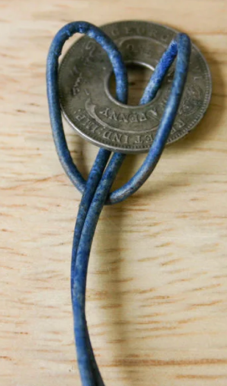 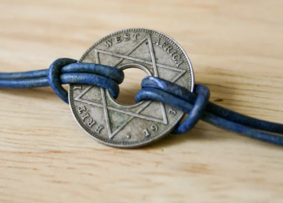 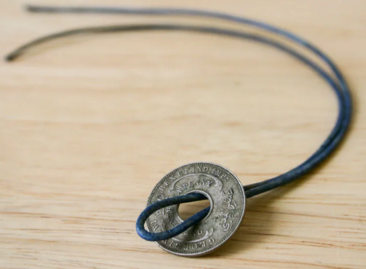       PASO 1                                               PASO 2                             PASO 3Vamos a hacer pulceras que nos recuerden sobre la importancia de CONSTRUIR el perdón, perdonar a veces no es fácil, hay que TRABAJAR en él, a veces pensamos que no se lo merece la otra persona pero al final al perdonar siempre saldrás ganando. Y lo mejor de todo es que podemos pedir ayuda a Dios para lograrlo. Necesitamos cordon, liston, hilo grueso o algo que se parezca.Tambien rondanas o tuercas que seguro puedes encontrar en casa. Puedes seguir algun tutorial o hacer de manera sencilla.Estaremos esperando ver sus CREACIONES EN FACEBOOK Niños CDF      PASO 1                                               PASO 2                             PASO 3Vamos a hacer pulceras que nos recuerden sobre la importancia de CONSTRUIR el perdón, perdonar a veces no es fácil, hay que TRABAJAR en él, a veces pensamos que no se lo merece la otra persona pero al final al perdonar siempre saldrás ganando. Y lo mejor de todo es que podemos pedir ayuda a Dios para lograrlo. Necesitamos cordon, liston, hilo grueso o algo que se parezca.Tambien rondanas o tuercas que seguro puedes encontrar en casa. Puedes seguir algun tutorial o hacer de manera sencilla.Estaremos esperando ver sus CREACIONES EN FACEBOOK Niños CDF      PASO 1                                               PASO 2                             PASO 3Vamos a hacer pulceras que nos recuerden sobre la importancia de CONSTRUIR el perdón, perdonar a veces no es fácil, hay que TRABAJAR en él, a veces pensamos que no se lo merece la otra persona pero al final al perdonar siempre saldrás ganando. Y lo mejor de todo es que podemos pedir ayuda a Dios para lograrlo. Necesitamos cordon, liston, hilo grueso o algo que se parezca.Tambien rondanas o tuercas que seguro puedes encontrar en casa. Puedes seguir algun tutorial o hacer de manera sencilla.Estaremos esperando ver sus CREACIONES EN FACEBOOK Niños CDF      PASO 1                                               PASO 2                             PASO 3Vamos a hacer pulceras que nos recuerden sobre la importancia de CONSTRUIR el perdón, perdonar a veces no es fácil, hay que TRABAJAR en él, a veces pensamos que no se lo merece la otra persona pero al final al perdonar siempre saldrás ganando. Y lo mejor de todo es que podemos pedir ayuda a Dios para lograrlo. Necesitamos cordon, liston, hilo grueso o algo que se parezca.Tambien rondanas o tuercas que seguro puedes encontrar en casa. Puedes seguir algun tutorial o hacer de manera sencilla.Estaremos esperando ver sus CREACIONES EN FACEBOOK Niños CDF      PASO 1                                               PASO 2                             PASO 3Vamos a hacer pulceras que nos recuerden sobre la importancia de CONSTRUIR el perdón, perdonar a veces no es fácil, hay que TRABAJAR en él, a veces pensamos que no se lo merece la otra persona pero al final al perdonar siempre saldrás ganando. Y lo mejor de todo es que podemos pedir ayuda a Dios para lograrlo. Necesitamos cordon, liston, hilo grueso o algo que se parezca.Tambien rondanas o tuercas que seguro puedes encontrar en casa. Puedes seguir algun tutorial o hacer de manera sencilla.Estaremos esperando ver sus CREACIONES EN FACEBOOK Niños CDF      PASO 1                                               PASO 2                             PASO 37VersículoRepitan en familia el versículo de este mes:Sean comprensivos con las faltas de los demás y perdonen a todo el que los ofenda. Recuerden que el Señor los perdonó a ustedes, así que ustedes deben perdonar a otros.Colosenses 3:13 (NTV)Repitan en familia el versículo de este mes:Sean comprensivos con las faltas de los demás y perdonen a todo el que los ofenda. Recuerden que el Señor los perdonó a ustedes, así que ustedes deben perdonar a otros.Colosenses 3:13 (NTV)Repitan en familia el versículo de este mes:Sean comprensivos con las faltas de los demás y perdonen a todo el que los ofenda. Recuerden que el Señor los perdonó a ustedes, así que ustedes deben perdonar a otros.Colosenses 3:13 (NTV)Repitan en familia el versículo de este mes:Sean comprensivos con las faltas de los demás y perdonen a todo el que los ofenda. Recuerden que el Señor los perdonó a ustedes, así que ustedes deben perdonar a otros.Colosenses 3:13 (NTV)Repitan en familia el versículo de este mes:Sean comprensivos con las faltas de los demás y perdonen a todo el que los ofenda. Recuerden que el Señor los perdonó a ustedes, así que ustedes deben perdonar a otros.Colosenses 3:13 (NTV)Repitan en familia el versículo de este mes:Sean comprensivos con las faltas de los demás y perdonen a todo el que los ofenda. Recuerden que el Señor los perdonó a ustedes, así que ustedes deben perdonar a otros.Colosenses 3:13 (NTV)alabanzaEsta semana escuchen, lean la letra y alaben a Dios, preparen para las siguiente semanas movimientos que pueden ir añadiendo a su alabanza con los niñosSIEMPRE BUENOSe adjuntará el link en la pagina de FacebookCANTO DE ALABANZAhttps://www.youtube.com/watch?v=rUPJ5nm_Y4gLos niños de infantes y preescolar están familiarizados con las siguientes:https://www.youtube.com/watch?v=XZkPFx3Lcckhttps://www.youtube.com/watch?v=3GzqPjWh7KUEsta semana escuchen, lean la letra y alaben a Dios, preparen para las siguiente semanas movimientos que pueden ir añadiendo a su alabanza con los niñosSIEMPRE BUENOSe adjuntará el link en la pagina de FacebookCANTO DE ALABANZAhttps://www.youtube.com/watch?v=rUPJ5nm_Y4gLos niños de infantes y preescolar están familiarizados con las siguientes:https://www.youtube.com/watch?v=XZkPFx3Lcckhttps://www.youtube.com/watch?v=3GzqPjWh7KUEsta semana escuchen, lean la letra y alaben a Dios, preparen para las siguiente semanas movimientos que pueden ir añadiendo a su alabanza con los niñosSIEMPRE BUENOSe adjuntará el link en la pagina de FacebookCANTO DE ALABANZAhttps://www.youtube.com/watch?v=rUPJ5nm_Y4gLos niños de infantes y preescolar están familiarizados con las siguientes:https://www.youtube.com/watch?v=XZkPFx3Lcckhttps://www.youtube.com/watch?v=3GzqPjWh7KUEsta semana escuchen, lean la letra y alaben a Dios, preparen para las siguiente semanas movimientos que pueden ir añadiendo a su alabanza con los niñosSIEMPRE BUENOSe adjuntará el link en la pagina de FacebookCANTO DE ALABANZAhttps://www.youtube.com/watch?v=rUPJ5nm_Y4gLos niños de infantes y preescolar están familiarizados con las siguientes:https://www.youtube.com/watch?v=XZkPFx3Lcckhttps://www.youtube.com/watch?v=3GzqPjWh7KUEsta semana escuchen, lean la letra y alaben a Dios, preparen para las siguiente semanas movimientos que pueden ir añadiendo a su alabanza con los niñosSIEMPRE BUENOSe adjuntará el link en la pagina de FacebookCANTO DE ALABANZAhttps://www.youtube.com/watch?v=rUPJ5nm_Y4gLos niños de infantes y preescolar están familiarizados con las siguientes:https://www.youtube.com/watch?v=XZkPFx3Lcckhttps://www.youtube.com/watch?v=3GzqPjWh7KUEsta semana escuchen, lean la letra y alaben a Dios, preparen para las siguiente semanas movimientos que pueden ir añadiendo a su alabanza con los niñosSIEMPRE BUENOSe adjuntará el link en la pagina de FacebookCANTO DE ALABANZAhttps://www.youtube.com/watch?v=rUPJ5nm_Y4gLos niños de infantes y preescolar están familiarizados con las siguientes:https://www.youtube.com/watch?v=XZkPFx3Lcckhttps://www.youtube.com/watch?v=3GzqPjWh7KU